Барьер искрозащиты для создания полного комплекта “Ex i”Клингенберг, Февраль 2016.Барьер искрозащиты модели IS Barrier является хорошим дополнением к линейке продуктов для искрозащиты, выпускаемым компанией WIKA. Барьер подходит для установки в зоне 2 и совместим с соответствующими преобразователями компании WIKA.Для использования в опасных зонах для искробезопасных преобразователей необходим барьер искрозащиты. Он позволяет гальванически развязать контуры в опасной (Ex) и безопасной (non-Ex) зонах. Искрозащитный барьер модели ISBarrier обеспечивает питание датчиков в двух- или четырехпроводной системе от питающей или управляющей токовой петли 0/4...20 мА, а также поддерживает передачу данных по протоколу HART®. Токовым выходом можно управлять либо активно, либо пассивно. Функциональная безопасность прибора подтверждена сертификатом для применений с уровнем безопасности SIL 2. Таким способом компания WIKA имеет возможность предложить заказчикам полный комплект “Exi”: Кроме датчика и барьера в него входят соответствующие кабели, а также форма, содержащая данные для процедуры подтверждения искробезопасности, предписываемой местным законодательством.WIKA Alexander Wiegand SE & Co. KGAlexander-Wiegand-Straße 3063911 Klingenberg/GermanyTel. +49 9372 132-0Fax +49 9372 132-406vertrieb@wika.comwww.wika.deWIKA фотография:Барьер искрозащиты модели IS Barrier 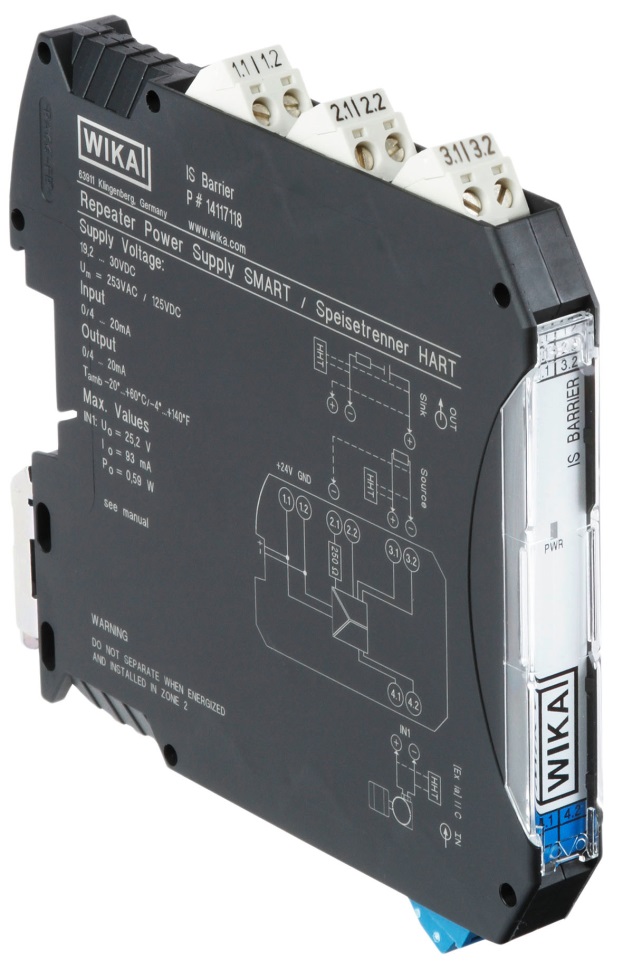 Редакция:WIKA Alexander Wiegand SE & Co. KGAndré Habel NunesMarketing ServicesAlexander-Wiegand-Straße 3063911 Klingenberg/GermanyTel. +49 9372 132-8010Fax +49 9372 132-8008010andre.habel-nunes@wika.comwww.wika.deWIKA press release 01/2016